PONDĚLÍ 21. 6. 2021 - 10:00 hBudova Magistrátu města Olomouce – velký zasedací sál,Hynaisova 10, OlomoucPROGRAM:                                          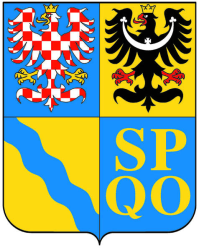 5. VEŘEJNÉ ZASEDÁNÍ ZASTUPITELSTVA OLOMOUCKÉHO KRAJE1.Zahájení, volba ověřovatelů zápisu, schválení programu zasedáníROK - Suchánek (Niče)2.Kontrola plnění usnesení Zastupitelstva Olomouckého krajeROK - Suchánek (Niče)3.Zpráva o činnosti Rady Olomouckého kraje za uplynulé obdobíROK - Suchánek (Niče)4.Zápisy ze zasedání výborů Zastupitelstva Olomouckého krajepředsedové výborů (Niče)4.1.Zápisy ze zasedání výborů Zastupitelstva Olomouckého kraje – DODATEK - materiál bude předložen dodatečněpředsedové výborů (Niče)5.Jednací řád Zastupitelstva Olomouckého krajeROK - Suchánek (Niče)6.Jednací řád výborů Zastupitelstva Olomouckého kraje - materiál bude předložen dodatečněROK - Suchánek (Niče)7.Volba přísedících Krajského soudu v Ostravě, pobočky v OlomouciROK - Suchánek (Niče)8.Dotace na pořízení cisternových automobilových stříkaček a dopravních automobilů pro JSDH obcí Olomouckého kraje s dotací MV ČR 2020 – dodatky ke smlouvámROK - Suchánek (Niče)9.Dotace na zajištění akceschopnosti JSDH obcí Olomouckého kraje pro JPO II a JPO III 2020 – dodatky ke smlouvámROK - Suchánek (Niče)9.1.Dotace na zajištění akceschopnosti JSDH obcí Olomouckého kraje pro JPO II a JPO III 2020 – dodatek ke smlouvě - materiál bude předložen dodatečněROK - Suchánek (Niče)10.Poskytnutí věcného daru z rozpočtu Olomouckého kraje České republice – Hasičskému záchrannému sboru Olomouckého kraje - materiál bude předložen dodatečněROK - Suchánek (Niče)11.1.Rozpočet Olomouckého kraje 2020 – závěrečný účetROK - Suchánek (Fidrová)11.2.Schvalování účetní závěrky Olomouckého kraje za rok 2020ROK - Suchánek (Fidrová)12.1.Rozpočet Olomouckého kraje 2021 – rozpočtové změnyROK - Suchánek (Fidrová)12.1.1.Rozpočet Olomouckého kraje 2021 – rozpočtové změny – DODATEK - materiál bude předložen dodatečněROK - Suchánek (Fidrová)12.2.Rozpočet Olomouckého kraje 2021 – plnění rozpočtu k 31. 3. 2021ROK - Suchánek (Fidrová)12.3.Rozpočet Olomouckého kraje 2021 – splátka úvěru na financování oprav, investic a projektůROK - Suchánek (Fidrová)13.1.Žádost o poskytnutí individuální dotace v oblasti dopravy – statutární město PřerovROK - Zácha (Růžička)13.2.Žádost o poskytnutí individuální dotace v oblasti dopravy – statutární město Olomouc - materiál bude předložen dodatečněROK - Zácha (Růžička)13.3.Žádosti o poskytnutí individuálních dotací v oblasti kultury a památkové péče - materiál bude předložen dodatečněROK - Žůrek (Vojtek)13.4.Žádosti o poskytnutí individuální dotace v oblasti strategického rozvoje - materiál bude předložen dodatečněROK - Šafařík (Dosoudil)13.5.Žádosti o poskytnutí individuálních dotací v oblasti krizového řízení - materiál bude předložen dodatečněROK - Suchánek (Niče)13.6.Žádost o poskytnutí individuální dotace v oblasti cestovního ruchu a vnějších vztahů - materiál bude předložen dodatečněROK - Sokolová (Niče)13.7.Žádosti o poskytnutí individuálních dotací v oblasti sportu - materiál bude předložen dodatečněROK - Zácha (Vojtek)13.7.1.Žádosti o poskytnutí individuálních dotací v oblasti sportu – DODATEK - materiál bude předložen na stůlROK - Zácha (Vojtek)13.8.Žádosti o poskytnutí individuální dotace v oblasti životního prostředí a zemědělství - materiál bude předložen dodatečněROK - Šmída (Veselský)14.1.Majetkoprávní záležitosti – odprodej nemovitého majetkuROK - Suchánek (Kamasová)14.1.1.Majetkoprávní záležitosti – odprodej nemovitého majetku – DODATEK - materiál bude předložen dodatečněROK - Suchánek (Kamasová)14.2.Majetkoprávní záležitosti – odkoupení nemovitého majetkuROK - Suchánek (Kamasová)14.2.1.Majetkoprávní záležitosti – odkoupení nemovitého majetku – DODATEK - materiál bude předložen dodatečněROK - Suchánek (Kamasová)14.3.Majetkoprávní záležitosti – bezúplatné převody nemovitého majetkuROK - Suchánek (Kamasová)14.3.1.Majetkoprávní záležitosti – bezúplatné převody nemovitého majetku – DODATEK - materiál bude předložen dodatečněROK - Suchánek (Kamasová)14.4.Majetkoprávní záležitosti – bezúplatná nabytí nemovitého majetku ROK - Suchánek (Kamasová)14.4.1.Majetkoprávní záležitosti – bezúplatná nabytí nemovitého majetku – DODATEK - materiál bude předložen dodatečněROK - Suchánek (Kamasová)14.5.Majetkoprávní záležitosti – vzájemné bezúplatné převody nemovitého majetkuROK - Suchánek (Kamasová)14.5.1.Majetkoprávní záležitosti – vzájemné bezúplatné převody nemovitého majetku – DODATEK - materiál bude předložen dodatečněROK - Suchánek (Kamasová)14.6.Majetkoprávní záležitosti – užívání nemovitého majetku - staženoROK - Suchánek (Kamasová)15.Aktualizace seznamu akcí hrazených z investičního úvěru Správy silnic Olomouckého kraje a přehled čerpání úvěruROK - Zácha (Růžička)16.Dotační program Podpora výstavby, obnovy a vybavení dětských dopravních hřišť 2019 – dodatek ke smlouvě o poskytnutí dotace se statutárním městem ProstějovROK - Zácha (Růžička)17.Dotační program Podpora výstavby a oprav cyklostezek 2020 – dodatek ke smlouvě o poskytnutí dotace s obcí Majetín - staženoROK - Zácha (Růžička)18.Dodatek č. 3 ke Smlouvě o zajištění železniční osobní dopravy mezikrajskými vlaky mezi Olomouckým a Jihomoravským krajemROK - Zácha (Suchánková - KIDSOK)19.Dodatek č. 2 k veřejnoprávní smlouvě o poskytnutí dotace mezi Olomouckým krajem a obcí VikanticeROK - Zácha (Vojtek)20.Dotační program 07_02_Program na podporu sportu v Olomouckém kraji v roce 2021, dotační titul DT3 Podpora reprezentantů ČR z Olomouckého kraje – vyhodnoceníROK - Zácha (Vojtek)21.Dotační program 07_07_Program na podporu rekonstrukcí sportovních zařízení v obcích Olomouckého kraje v roce 2021 – vyhodnoceníROK - Zácha (Vojtek)22.Dodatek č. 2 ke smlouvě o poskytnutí dotace obci Ruda nad MoravouROK - Šmída (Veselský)23.Program na podporu aktivit v oblasti životního prostředí a zemědělství 2021 – vyhodnoceníROK - Šmída (Veselský)24.Fond na podporu výstavby a obnovy vodohospodářské infrastruktury na území Olomouckého kraje 2021 – vyhodnoceníROK - Šmída (Veselský)25.Poskytnutí daru Českému rybářskému svazu, z. s., Územnímu svazu pro Moravu a Slezsko OstravaROK - Šmída (Veselský)26.Aktualizace č. 12 Plánu rozvoje vodovodů a kanalizací na území Olomouckého krajeROK - Šmída (Veselský)27.Návrh na úpravu stanov společnosti Servisní společnost odpady Olomouckého kraje, a.s.ROK - Šmída (Veselský)28.Dodatky zřizovacích listin školských příspěvkových organizacíROK - Jakubec (Gajdůšek)29.Poskytnutí finančního daru v souvislosti s vydaným rozhodnutím o vykonávání péče o děti a mládež za nouzového stavu v období leden – duben 2021ROK - Jakubec (Gajdůšek)30.Projekt „Obědy do škol v Olomouckém kraji III“ROK - Jakubec (Gajdůšek)31.Dodatky zřizovacích listin příspěvkových organizací v oblasti zdravotnictvíROK - Horák (Kolář)32.Dotační program Olomouckého kraje 11_01_Program na podporu zdraví a zdravého životního stylu v roce 2021, dotační titul 11_01_02 – vyhodnocení - materiál bude předložen dodatečněROK - Horák (Kolář)33.Dotační program Olomouckého kraje 12_01_Program na podporu poskytovatelů paliativní péče v roce 2021 – vyhodnocení - materiál bude předložen dodatečněROK - Horák (Kolář)34.Program pro oblast protidrogové prevence v roce 2021 – vyhodnocení - materiál bude předložen dodatečněROK - Horák (Kolář)35.Program finanční podpory poskytování sociálních služeb v Olomouckém kraji, Podprogram č. 2 – vyhodnoceníROK - Slavotínek (Sonntagová)36.Dodatek ke smlouvě o poskytnutí dotace v oblasti sociální - staženoROK - Slavotínek (Sonntagová)37.Dodatek zřizovací listiny příspěvkové organizace v oblasti sociálníROK - Slavotínek (Sonntagová)38.Akční plán rozvoje sociálních služeb Olomouckého kraje na rok 2022ROK - Slavotínek (Sonntagová)39.Smlouva o příspěvku s obcí MěrotínROK - Dvořáková Kocourková (Kubín)40.Projekty spolufinancované z evropských a národních fondů ke schválení financováníROK - Dvořáková Kocourková (Dosoudil)41.Rozhodnutí o dalším postupu ve věci Zásad územního rozvoje Olomouckého kraje po zrušení jejich části soudemROK - Šafařík (Dosoudil)42.Návrh obce Jívová na pořízení aktualizace Zásad územního rozvoje Olomouckého kraje zkráceným postupem - staženoROK - Šafařík (Dosoudil)43.Dodatek č. 1 k veřejnoprávní smlouvě o poskytnutí dotace mezi Olomouckým krajem a PROFI, s. r. o.ROK - Sokolová (Niče)44.Prominutí povinnosti odvodů za porušení rozpočtové kázněROK - Suchánek, Baláš (Punčochářová)45.Dodatek č. 1 k veřejnoprávní smlouvě o poskytnutí dotace mezi Olomouckým krajem a spolkem Ricardo-Racing team z. s. - materiál bude předložen dodatečněROK - Zácha (Vojtek)46.Dodatek č. 2 ke Smlouvě o pořádání Her X. letní olympiády dětí a mládeže ČR 2021 - materiál bude předložen dodatečněROK - Zácha (Vojtek)47.Různé48.Závěr